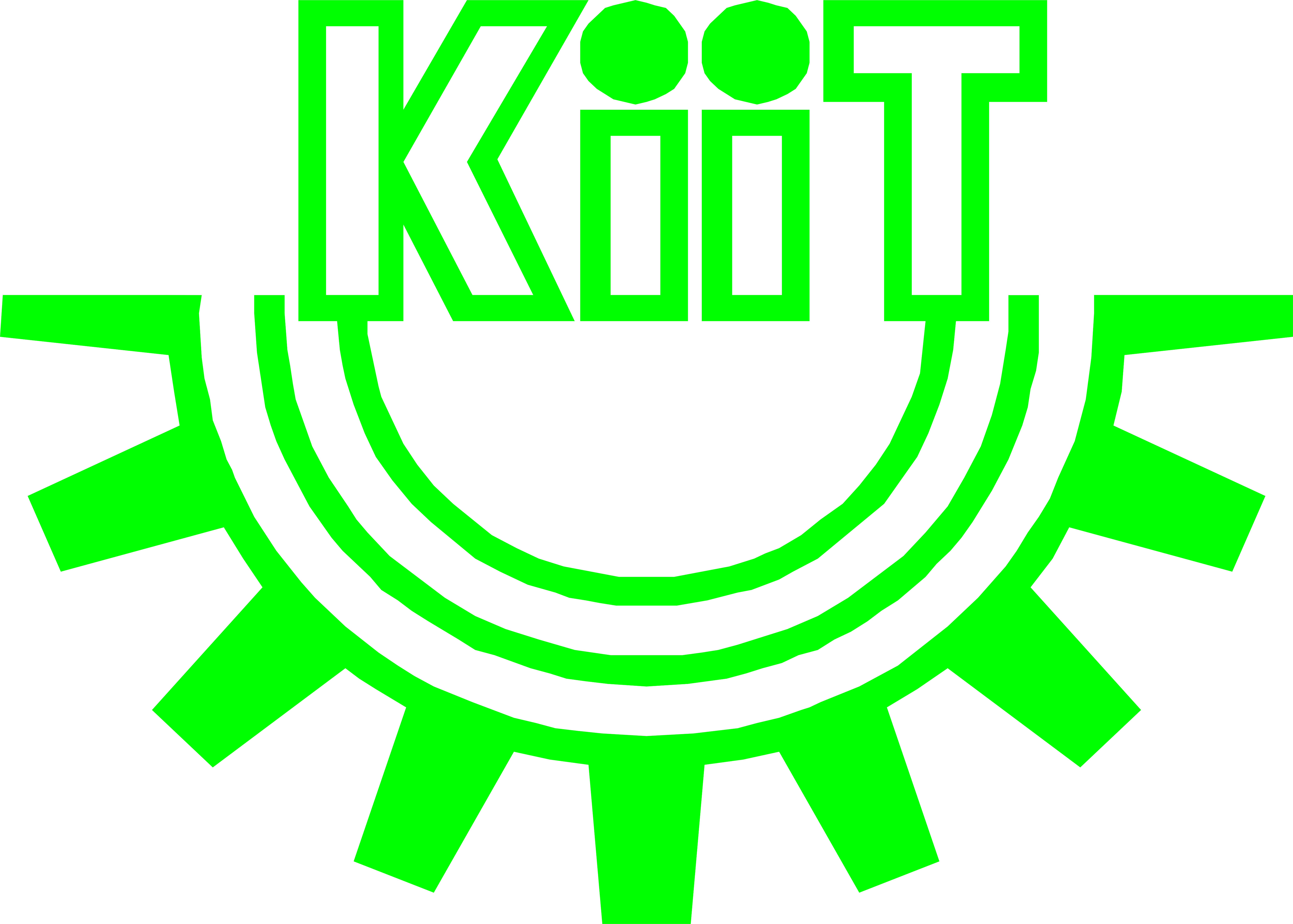 			All India Inter-University Athletics (Women) Championship 2021-22            WOMENOrganized by: Kalinga Institute of Industrial Technology, KIIT, Bhubaneswar (Odisha) 
12th – 15th January 2022Name of the Participating University: ____________________________________________________________________________________________________________Name of the Manager/Coach & Contact Number: __________________________________________________________________________________________________Please Mark regular Athletics as (R)Note: 1. Each University can give two Entries and One reserve for each event.
           2. Each Athlete can participate for a maximum of two events and one relay.
           3. Last Date of receipt of detail entry is 05/01/2022.                                                     														Signature of the Director of Physical Education with SealChest No.Sl. No                                       Name 1234567891011121314151617181920212223100 Mts Race200 Mts Race400 Mts Race800 Mts Race1500 Mts Race5000 Mts Race10000 Mts Race110 Mts Hurdles400 Mts hurdlesHalf Marathon20 Kms Race WalkLong JumpTriple JumpHigh JumpPole VaultShot PutDiscuss ThrowJavelins ThrowHammer ThrowHeptathlon3000M  Steeple Chase4 X 100 Mts Relay4 X 400 Mts Relay12345678910111213141516